IZJAVA O PREJEMANJU POLOŽNIC PO ELEKTRONSKI POŠTIPodpisani: ______________________________________________ (ime in priimek plačnika) ______________________________________________ (naslov) izjavljam, da želim za otroke: ___________________________, razred ___________________________________, razred ________ ___________________________, razred ________ ___________________________, razred ________ prejemati obračun prehrane in dodatnih dejavnosti na elektronski naslov ____________________________________Izjavljam, da bom stroške poravnaval do roka plačila navedenega na položnici poslani po elektronski pošti. Kraj: _______________                                                                                        Datum: ________________ Podpis plačnika: ___________________Osnovna šola Ivana Skvarče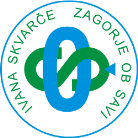 tel: 03/56-69-910Cesta 9. avgusta 44e-pošta: tajnistvo.iskvarce@guest.arnes.si1410 Zagorje ob Savidavčna št.: 44831994podračun pri UJP št.: 01342-6030687307